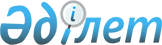 Шыңғырлау аудандық мәслихатының 2013 жылғы 26 желтоқсандағы № 18-2 "2014-2016 жылдарға арналған аудандық бюджет туралы" шешіміне өзгерістер енгізу туралы
					
			Күшін жойған
			
			
		
					Батыс Қазақстан облысы Шыңғырлау аудандық мәслихатының 2014 жылғы 23 желтоқсандағы № 30-2 шешімі. Батыс Қазақстан облысының Әділет департаментінде 2014 жылғы 26 желтоқсанда № 3735 болып тіркелді. Күшi жойылды - Батыс Қазақстан облысы Шыңғырлау аудандық мәслихатының 2015 жылғы 13 наурыздағы № 31-3 шешiмiмен      Ескерту. Күшi жойылды - Батыс Қазақстан облысы Шыңғырлау аудандық мәслихатының 13.03.2015 № 31-3 шешiмiмен.

      Қазақстан Республикасының 2008 жылғы 4 желтоқсандағы Бюджет кодексіне, Қазақстан Республикасының 2001 жылғы 23 қаңтардағы "Қазақстан Республикасындағы жергілікті мемлекеттік басқару және өзін-өзі басқару туралы" Заңына сәйкес, аудандық мәслихат ШЕШІМ ҚАБЫЛДАДЫ:

      1. Шыңғырлау аудандық мәслихатының 2013 жылғы 26 желтоқсандағы № 18-2 "2014-2016 жылдарға арналған аудандық бюджет туралы" шешіміне (Нормативтік құқықтық актілерді мемлекеттік тіркеу тізілімінде № 3397 тіркелген, 2014 жылғы 6 ақпандағы аудандық "Серпін" газетінде жарияланған) мынадай өзгерістер енгізілсін:

       1-тармақ мынадай редакцияда жазылсын:

      "1. 2014-2016 жылдарға арналған аудандық бюджет 1, 2 және 3-қосымшаларға сәйкес, соның ішінде 2014 жылға келесі көлемдерде бекітілсін:

      1) кірістер – 2 122 767 мың теңге:

      салықтық түсімдер – 240 942 мың теңге;

      салықтық емес түсімдер – 7 900 мың теңге;

      негізгі капиталды сатудан түсетін түсімдер – 1 160 мың теңге;

      трансферттер түсімі – 1 872 765 мың теңге;

      2) шығындар – 2 081 732 мың теңге,

      3) таза бюджеттік кредиттеу – 63 910 мың теңге:

      бюджеттік кредиттер – 67 385 мың теңге;

      бюджеттік кредиттерді өтеу – 3 475 мың теңге;

      4) қаржы активтерімен операциялар бойынша сальдо – 0 теңге:

      қаржы активтерін сатып алу – 0 теңге;

      мемлекеттің қаржы активтерін сатудан түсетін түсімдер – 0 теңге;

      5) бюджет тапшылығы (профициті) – -22 875 мың теңге;

      6) бюджет тапшылығын қаржыландыру (профицитін пайдалану) – 22 875 мың теңге:

      қарыздар түсімі – 67 351 мың теңге;

      қарыздарды өтеу – 44 631 мың теңге;

      бюджет қаражатын пайдаланылатын қалдықтары – 155 мың теңге.".

       4-тармақ мынадай редакцияда жазылсын:

      "4. Аудандық бюджетте 2014 жылға арналған республикалық бюджеттен берілетін нысаналы трансферттердің және кредиттердің жалпы сомасы – 149 770 мың теңге көлемінде ескертілсін:

      негізгі орта және жалпы орта білім берудің мемлекеттік мекемелердегі физика, химия, биология кабинеттерін оқу жабдығымен жарақтандыруға – 2 799 мың теңге;

      үш деңгейлі жүйе бойынша біліктілікті арттырудан өткен мұғалімдерге төленетін еңбекақыны арттыруға – 10 770 мың теңге;

      мамандарды әлеуметтік қолдау шараларын іске асыруға берілетін бюджеттік кредиттер – 67 351 мың теңге;

      мемлекеттік атаулы әлеуметтік көмек төлеуге – 5 093 мың теңге;

      18 жасқа дейінгі балаларға мемлекеттік жәрдемақылар төлеуге – 687 мың теңге;

      мүгедектерге қызмет көрсетуге бағдарланған ұйымдар орналасқан жерлерде жол белгілері мен сілтегіштерін орнату – 212 мың теңге;

      мемлекеттік мекемелердің мемлекеттік қызметші болып табылмайтын қызметкерлерінің, сондай-ақ жергілікті бюджеттен қаржыландырылатын мемлекеттік кәсіпорындардың қызметкерлерінің лауазымдық жалақысына ерекше еңбек жағдайлары үшін 10 пайыз мөлшерінде ай сайын төлеуге – 62 764 мың теңге;

      жәрдемақыларды және басқа да әлеуметтік төлемдерді есептеу, төлеу мен жеткізу бойынша қызметтерге ақы төлеуге – 94 мың теңге.";

      аталған шешімнің 1-қосымшасы осы шешімінің қосымшасына сәйкес жаңа редакцияда жазылсын.

      2. Аудандық мәслихат аппаратының басшысы (Б. Оразғалиев) осы шешімді әділет органдарында мемлекеттік тіркелуін, "Әділет" ақпараттық-құқықтық жүйесінде және бұқаралық ақпарат құралдарында оның ресми жариялануын қамтамасыз етсін.

      3. Осы шешім 2014 жылдың 1 қаңтарынан бастап қолданысқа енгізіледі.



 2014 жылға арналған аудандық бюджеті      мың теңге


					© 2012. Қазақстан Республикасы Әділет министрлігінің «Қазақстан Республикасының Заңнама және құқықтық ақпарат институты» ШЖҚ РМК
				
      Сессия төрағасы

Т. Қалмен

      Мәслихат хатшысы

Т. Қалмен
Шыңғырлау аудандық 
мәслихатының 
2014 жылғы 23 желтоқсандағы
№ 30-2 шешіміне 
қосымшаШыңғырлау аудандық 
мәслихатының 
2013 жылғы 26 желтоқсандағы
№ 18-2 шешіміне 
1-қосымшаСанаты

Санаты

Санаты

Санаты

Санаты

Сомасы

Сыныбы

Сыныбы

Сыныбы

Сыныбы

Сомасы

Ішкі сыныбы

Ішкі сыныбы

Ішкі сыныбы

Сомасы

Ерекшелігі

Ерекшелігі

Сомасы

Атауы

Сомасы

1) Кірістер

 2 122 767

1

Салықтық түсімдер

240 942

1

Табыс салығы

94 700

2

Жеке табыс салығы

94 700

3

Әлеуметтік салық

87 084

1

Әлеуметтік салық

87 084

4

Меншікке салынатын салықтар

54 514

1

Мүлікке салынатын салықтар

32 100

3

Жер салығы

950

4

Көлік құралдарына салынатын салық

18 974

5

Бірыңғай жер салығы

2 490

5

Тауарларға, жұмыстарға және қызметтерге салынатын ішкі салықтар

3 509

2

Акциздер

594

3

Табиғи және басқа да ресурстарды пайдаланғаны үшін түсетін түсімдер

1 050

4

Кәсіпкерлік және кәсіби қызметті жүргізгені үшін алынатын алымдар

1 865

7

Басқа да салықтар

105

1

Басқа да салықтар

105

8

Заңдық мәнді іс-әрекеттерді жасағаны және (немесе) оған уәкілеттігі бар мемлекеттік органдар немесе лауазымды адамдар құжаттар бергені үшін алынатын міндетті төлемдер

1 030

1

Мемлекеттік баж

1 030

2

Салықтық емес түсімдер

7 900

1

Мемлекеттік меншіктен түсетін кірістер

6 100

5

Мемлекет меншігіндегі мүлікті жалға беруден түсетін кірістер

6 100

6

Өзге де салықтық емес түсімдер

1 800

1

Өзге де салықтық емес түсімдер

1 800

3

Негізгі капиталды сатудан түсетін түсімдер

1 160

1

Мемлекеттік мекемелерге бекітілген мемлекеттік мүлікті сату

500

1

Мемлекеттік мекемелерге бекітілген мемлекеттік мүлікті сату

500

3

Жерді және материалдық емес активтерді сату

660

1

Жерді сату

660

4

Трансферттер түсімі

1 872 765

2

Мемлекеттік басқарудың жоғары тұрған органдарынан түсетін трансферттер

1 872 765

2

Облыстық бюджеттен түсетін трансферттер

1 872 765

Функционалдық топ

Функционалдық топ

Функционалдық топ

Функционалдық топ

Функционалдық топ

Сомасы

Кіші функция

Кіші функция

Кіші функция

Кіші функция

Сомасы

Бюджеттік бағдарламалардың әкімшісі

Бюджеттік бағдарламалардың әкімшісі

Бюджеттік бағдарламалардың әкімшісі

Сомасы

Бағдарлама

Бағдарлама

Сомасы

Атауы

Сомасы

2) Шығындар

2 081 732

1

Жалпы сипаттағы мемлекеттік қызметтер

199 842

1

Мемлекеттік басқарудың жалпы функцияларын орындайтын өкілді, атқарушы және басқа органдар

171 871

112

Аудан (облыстық маңызы бар қала) мәслихатының аппараты

16 150

1

Аудан (облыстық маңызы бар қала) мәслихатының қызметін қамтамасыз ету жөніндегі қызметтер

16 150

122

Аудан (облыстық маңызы бар қала) әкімінің аппараты

62 301

1

Аудан (облыстық маңызы бар қала) әкімінің қызметін қамтамасыз ету жөніндегі қызметтер

61 709

3

Мемлекеттік органның күрделі шығыстары

592

123

Қаладағы аудан, аудандық маңызы бар қала, кент, ауыл, ауылдық округ әкімінің аппараты

93 420

1

Қаладағы аудан, аудандық маңызы бар қала, кент, ауыл, ауылдық округ әкімінің қызметін қамтамасыз ету жөніндегі қызметтер

91 934

22

Мемлекеттік органның күрделі шығыстары

1 486

2

Қаржылық қызмет

3 827

459

Ауданның (облыстық маңызы бар қаланың) экономика және қаржы бөлімі

3 827

3

Салық салу мақсатында мүлікті бағалауды жүргізу

300

10

Жекешелендіру, коммуналдық меншікті басқару, жекешелендіруден кейінгі қызмет және осыған байланысты дауларды реттеу

440

11

Коммуналдық меншікке түскен мүлікті есепке алу, сақтау, бағалау және сату

100

28

Коммуналдық меншікке мүлікті сатып алу

2 987

9

Жалпы сипаттағы өзге де мемлекеттік қызметтер

24 144

459

Ауданның (облыстық маңызы бар қаланың) экономика және қаржы бөлімі

24 144

1

Ауданның (облыстық маңызы бар қаланың) экономикалық саясаттың қалыптастыру мен дамыту, мемлекеттік жоспарлау, бюджеттік атқару және коммуналдық меншігін басқару саласындағы мемлекеттік саясатты іске асыру жөніндегі қызметтер

23 994

15

Мемлекеттік органның күрделі шығыстары

150

2

Қорғаныс

3 756

1

Әскери мұқтаждар

3 756

122

Аудан (облыстық маңызы бар қала) әкімінің аппараты

3 756

5

Жалпыға бірдей әскери міндетті атқару шеңберіндегі іс-шаралар

3 756

3

Қоғамдық тәртіп, қауіпсіздік, құқықтық, сот, қылмыстық-атқару қызметі

200

9

Қоғамдық тәртіп және қауіпсіздік саласындағы өзге де қызметтер

200

458

Ауданның (облыстық маңызы бар қаланың) тұрғын үй-коммуналдық шаруашылығы, жолаушылар көлігі және автомобиль жолдары бөлімі

200

21

Елді мекендерде жол қозғалысы қауіпсіздігін қамтамасыз ету

200

4

Білім беру

1 237 795

1

Мектепке дейінгі тәрбие және оқыту

117 836

464

Ауданның (облыстық маңызы бар қаланың) білім бөлімі

117 836

9

Мектепке дейінгі тәрбие мен оқыту ұйымдарының қызметін қамтамасыз ету

117 836

2

Бастауыш, негізгі орта және жалпы орта білім беру

952 911

123

Қаладағы аудан, аудандық маңызы бар қала, кент, ауыл, ауылдық округ әкімінің аппараты

50

5

Ауылдық жерлерде балаларды мектепке дейін тегін алып баруды және кері алып келуді ұйымдастыру

50

464

Ауданның (облыстық маңызы бар қаланың) білім бөлімі

952 861

3

Жалпы білім беру

890 872

6

Балаларға қосымша білім беру

61 989

9

Білім беру саласындағы өзге де қызметтер

167 048

464

Ауданның (облыстық маңызы бар қаланың) білім бөлімі

38 573

1

Жергілікті деңгейде білім беру саласындағы мемлекеттік саясатты іске асыру жөніндегі қызметтер

7 910

4

Ауданның (облыстық маңызы бар қаланың) мемлекеттік білім беру мекемелерінде білім беру жүйесін ақпараттандыру

2 127

5

Ауданның (облыстық маңызы бар қаланың) мемлекеттік білім беру мекемелер үшін оқулықтар мен оқу-әдістемелік кешендерді сатып алу және жеткізу

15 397

7

Аудандық (қалалық) ауқымдағы мектеп олимпиадаларын және мектептен тыс іс-шараларды өткізу

1 152

15

Жетім баланы (жетім балаларды) және ата-аналарының қамқорынсыз қалған баланы (балаларды) күтіп-ұстауға қамқоршыларға (қорғаншыларға) ай сайынға ақшалай қаражат төлемі

8 916

67

Ведомстволық бағыныстағы мемлекеттік мекемелерінің және ұйымдарының күрделі шығыстары

3 071

466

Ауданның (облыстық маңызы бар қаланың) сәулет, қала құрылысы және құрылыс бөлімі

128 475

37

Білім беру объектілерін салу және реконструкциялау

128 475

5

Денсаулық сақтау

6

9

Денсаулық сақтау саласындағы өзге де қызметтер

6

123

Қаладағы аудан, аудандық маңызы бар қала, кент, ауыл, ауылдық округ әкімінің аппараты

6

2

Шұғыл жағдайларда сырқаты ауыр адамдарды дәрігерлік көмек көрсететін ең жақын денсаулық сақтау ұйымына дейін жеткізуді ұйымдастыру

6

6

Әлеуметтік көмек және әлеуметтік қамсыздандыру

116 932

2

Әлеуметтік көмек

89 254

451

Ауданның (облыстық маңызы бар қаланың) жұмыспен қамту және әлеуметтік бағдарламалар бөлімі

89 254

2

Жұмыспен қамту бағдарламасы

30 496

5

Мемлекеттік атаулы әлеуметтік көмек

7 118

6

Тұрғын үйге көмек көрсету

4 775

7

Жергілікті өкілетті органдардың шешімі бойынша мұқтаж азаматтардың жекелеген топтарына әлеуметтік көмек

12 991

10

Үйден тәрбиеленіп оқытылатын мүгедек балаларды материалдық қамтамасыз ету

435

14

Мұқтаж азаматтарға үйде әлеуметтік көмек көрсету

17 219

16

18 жасқа дейінгі балаларға мемлекеттік жәрдемақылар

12 294

17

Мүгедектерді оңалту жеке бағдарламасына сәйкес, мұқтаж мүгедектерді міндетті гигиеналық құралдармен және ымдау тілі мамандарының қызмет көрсетуін, жеке көмекшілермен қамтамасыз ету

3 926

9

Әлеуметтік көмек және әлеуметтік қамтамасыз ету салаларындағы өзге де қызметтер

27 678

451

Ауданның (облыстық маңызы бар қаланың) жұмыспен қамту және әлеуметтік бағдарламалар бөлімі

27 400

1

Жергілікті деңгейде халық үшін әлеуметтік бағдарламаларды жұмыспен қамтуды қамтамасыз етуді іске асыру саласындағы мемлекеттік саясатты іске асыру жөніндегі қызметтер

26 554

11

Жәрдемақыларды және басқа да әлеуметтік төлемдерді есептеу, төлеу мен жеткізу бойынша қызметтерге ақы төлеу

666

21

Мемлекеттік органның күрделі шығыстары

180

458

Ауданның (облыстық маңызы бар қаланың) тұрғын үй-коммуналдық шаруашылығы, жолаушылар көлігі және автомобиль жолдары бөлімі

278

50

Мүгедектердің құқықтарын қамтамасыз ету және өмір сүру сапасын жақсарту жөніндегі іс-шаралар жоспарын іске асыру

278

7

Тұрғын үй-коммуналдық шаруашылық

95 606

1

Тұрғын үй шаруашылығы

35 431

458

Ауданның (облыстық маңызы бар қаланың) тұрғын үй-коммуналдық шаруашылығы, жолаушылар көлігі және автомобиль жолдары бөлімі

31 843

3

Мемлекеттік тұрғын үй қорының сақталуын ұйымдастыру

3 981

4

Азаматтардың жекелеген санаттарын тұрғын үймен қамтамасыз ету

1 450

41

Жұмыспен қамту 2020 жол картасы бойынша қалаларды және ауылдық елді мекендерді дамыту шеңберінде объектілерді жөндеу және абаттандыру

26 412

466

Ауданның (облыстық маңызы бар қаланың) сәулет, қала құрылысы және құрылыс бөлімі

3 588

3

Мемлекеттік коммуналдық тұрғын үй қорының тұрғын үйін жобалау, салу және (немесе) сатып алу

3 588

2

Коммуналдық шаруашылық

46 708

466

Ауданның (облыстық маңызы бар қаланың) сәулет, қала құрылысы және құрылыс бөлімі

46 708

5

Коммуналдық шаруашылығын дамыту

28 193

6

Сумен жабдықтау және су бұру жүйесін дамыту

18 515

3

Елді - мекендерді абаттандыру

13 467

123

Қаладағы аудан, аудандық маңызы бар қала, кент, ауыл, ауылдық округ әкімінің аппараты

6 316

8

Елді мекендердегі көшелерді жарықтандыру

1 383

9

Елді мекендердің санитариясын қамтамасыз ету

2 461

11

Елді мекендерді абаттандыру мен көгалдандыру

2 472

458

Ауданның (облыстық маңызы бар қаланың) тұрғын үй-коммуналдық шаруашылығы, жолаушылар көлігі және автомобиль жолдары бөлімі

7 151

15

Елді мекендердегі көшелерді жарықтандыру

4 781

16

Елді мекендердің санитариясын қамтамасыз ету

870

18

Елді мекендерді абаттандыру және көгалдандыру

1 500

8

Мәдениет, спорт, туризм және ақпараттық кеңістік

208 267

1

Мәдениет саласындағы қызмет

111 111

457

Ауданның (облыстық маңызы бар қаланың) мәдениет, тілдерді дамыту, дене шынықтыру және спорт бөлімі

111 111

3

Мәдени-демалыс жұмысын қолдау

111 111

2

Спорт

3 291

457

Ауданның (облыстық маңызы бар қаланың) мәдениет, тілдерді дамыту, дене шынықтыру және спорт бөлімі

3 291

9

Аудандық (облыстық маңызы бар қалалық) деңгейде спорттық жарыстар өткізу

1 586

10

Әртүрлі спорт түрлері бойынша аудан (облыстық маңызы бар қала) құрама командаларының мүшелерін дайындау және олардың облыстық спорт жарыстарына қатысуы

1 705

3

Ақпараттық кеңістік

68 488

456

Ауданның (облыстық маңызы бар қаланың) ішкі саясат бөлімі

7 308

2

Газеттер мен журналдар арқылы мемлекеттік ақпараттық саясат жүргізу жөніндегі қызметтер

7 308

457

Ауданның (облыстық маңызы бар қаланың) мәдениет, тілдерді дамыту, дене шынықтыру және спорт бөлімі

61 180

6

Аудандық (қалалық) кітапханалардың жұмыс істеуі

60 980

7

Мемлекеттік тілді және Қазақстан халықтарының басқа да тілдерін дамыту

200

9

Мәдениет, спорт, туризм және ақпараттық кеңістікті ұйымдастыру жөніндегі өзге де қызметтер

25 377

456

Ауданның (облыстық маңызы бар қаланың) ішкі саясат бөлімі

11 070

1

Жергілікті деңгейде ақпарат, мемлекеттілікті нығайту және азаматтардың әлеуметтік сенімділігін қалыптастыру саласында мемлекеттік саясатты іске асыру жөніндегі қызметтер

8 870

3

Жастар саясаты саласында іс-шараларды іске асыру

2 200

457

Ауданның (облыстық маңызы бар қаланың) мәдениет, тілдерді дамыту, дене шынықтыру және спорт бөлімі

14 307

1

Жергілікті деңгейде мәдениет, тілдерді дамыту, дене шынықтыру және спорт саласында мемлекеттік саясатты іске асыру жөніндегі қызметтер

10 747

32

Ведомстволық бағыныстағы мемлекеттік мекемелерінің және ұйымдарының күрделі шығыстары

3 560

10

Ауыл, су, орман, балық шаруашылығы, ерекше қорғалатын табиғи аумақтар, қоршаған ортаны және жануарлар дүниесін қорғау, жер қатынастары

75 087

1

Ауыл шаруашылығы

40 585

459

Ауданның (облыстық маңызы бар қаланың) экономика және қаржы бөлімі

16 494

99

Мамандардың әлеуметтік көмек көрсетуі жөніндегі шараларды іске асыру

16 494

474

Ауданның (облыстық маңызы бар қаланың) ауыл шаруашылығы және ветеринария бөлімі

24 091

1

Жергілікті деңгейде ауыл шаруашылығы және ветеринария саласындағы мемлекеттік саясатты іске асыру жөніндегі қызметтер

18 691

6

Ауру жануарларды санитарлық союды ұйымдастыру

700

7

Қаңғыбас иттер мен мысықтарды аулауды және жоюды ұйымдастыру

700

8

Алып қойылатын және жойылатын ауру жануарлардың, жануарлардан алынатын өнімдер мен шикізаттың құнын иелеріне өтеу

4 000

6

Жер қатынастары

7 801

463

Ауданның (облыстық маңызы бар қаланың) жер қатынастары бөлімі

7 801

1

Аудан (облыстық маңызы бар қала) аумағында жер қатынастарын реттеу саласындағы мемлекеттік саясатты іске асыру жөніндегі қызметтер

7 801

9

Ауыл, су, орман, балық шаруашылығы, қоршаған ортаны қорғау және жер қатынастары саласындағы басқа да қызметтер

26 701

474

Ауданның (облыстық маңызы бар қаланың) ауыл шаруашылығы және ветеринария бөлімі

26 701

13

Эпизоотияға қарсы іс-шаралар жүргізу

26 701

11

Өнеркәсіп, сәулет, қала құрылысы және құрылыс қызметі

11 291

2

Сәулет, қала құрылысы және құрылыс қызметі

11 291

466

Ауданның (облыстық маңызы бар қаланың) сәулет, қала құрылысы және құрылыс бөлімі

11 291

1

Құрылыс, облыс қалаларының, аудандарының және елді мекендерінің сәулеттік бейнесін жақсарту саласындағы мемлекеттік саясатты іске асыру және ауданның (облыстық маңызы бар қаланың) аумағын оңтайла және тиімді қала құрылыстық игеруді қамтамасыз ету жөніндегі қызметтер

11 291

12

Көлік және коммуникация

92 900

1

Автомобиль көлігі

92 900

458

Ауданның (облыстық маңызы бар қаланың) тұрғын үй-коммуналдық шаруашылығы, жолаушылар көлігі және автомобиль жолдары бөлімі

92 900

22

Көлік инфрақұрылымын дамыту

80 000

23

Автомобиль жолдарының жұмыс істеуін қамтамасыз ету

12 900

13

Басқалар

38 632

3

Кәсіпкерлік қызметті қолдау және бәсекелестікті қорғау

3 672

469

Ауданның (облыстық маңызы бар қаланың) кәсіпкерлік бөлімі

3 672

1

Жергілікті деңгейде кәсіпкерлік пен өнеркәсіпті дамыту саласындағы мемлекеттік саясатты іске асыру жөніндегі қызметтер

3 672

9

Басқалар

34 960

123

Қаладағы аудан, аудандық маңызы бар қала, кент, ауыл, ауылдық округ әкімінің аппараты

14 072

40

"Өңірлерді дамыту" Бағдарламасы шеңберінде өңірлерді экономикалық дамытуға жәрдемдесу бойынша шараларды іске асыру

14 072

458

Ауданның (облыстық маңызы бар қаланың) тұрғын үй-коммуналдық шаруашылығы, жолаушылар көлігі және автомобиль жолдары бөлімі

16 588

1

Жергілікті деңгейде тұрғын үй-коммуналдық шаруашылығы, жолаушылар көлігі және автомобиль жолдары саласындағы мемлекеттік саясатты іске асыру жөніндегі қызметтер

16 207

13

Мемлекеттік органның күрделі шығыстары

381

459

Ауданның (облыстық маңызы бар қаланың) экономика және қаржы бөлімі

4 300

12

Ауданның (облыстық маңызы бар қаланың) жергілікті атқарушы органының резерві

4 300

14

Борышқа қызмет көрсету

126

1

Борышқа қызмет көрсету

126

459

Ауданның (облыстық маңызы бар қаланың) экономика және қаржы бөлімі

126

21

Жергілікті атқарушы органдардың облыстық бюджеттен қарыздар бойынша сыйақылар мен өзге де төлемдерді төлеу бойынша борышына қызмет көрсету

126

15

Трансферттер

1 292

1

Трансферттер

1 292

459

Ауданның (облыстық маңызы бар қаланың) экономика және қаржы бөлімі

1 292

6

Нысаналы пайдаланылмаған (толық пайдаланылмаған) трансферттерді қайтару

1 292

3) Таза бюджеттік кредиттеу

63 910

Бюджеттік кредиттер

67 385

10

Ауыл, су, орман, балық шаруашылығы, ерекше қорғалатын табиғи аумақтар, қоршаған ортаны және жануарлар дүниесін қорғау, жер қатынастары

67 385

1

Ауыл шаруашылығы

67 385

459

Ауданның (облыстық маңызы бар қаланың) экономика және қаржы бөлімі

67 385

18

Мамандарды әлеуметтік қолдау шараларын іске асыруға берілетін бюджеттік кредиттер

67 385

13

Басқалар

0

9

Басқалар

0

458

Ауданның (облыстық маңызы бар қаланың) тұрғын үй-коммуналдық шаруашылығы, жолаушылар көлігі және автомобиль жолдары бөлімі

0

39

Кондоминиум объектілерінің жалпы мүлкін жөндеу жүргізуге арналған бюджеттік кредиттер

0

Санаты

Санаты

Санаты

Санаты

Санаты

Сомасы

Сыныбы

Сыныбы

Сыныбы

Сыныбы

Сомасы

Ішкі сыныбы

Ішкі сыныбы

Ішкі сыныбы

Сомасы

Ерекшелігі

Ерекшелігі

Сомасы

Атауы

Сомасы

5

Бюджеттік кредиттерді өтеу

3 475

1

Бюджеттік кредиттерді өтеу

3 475

1

Мемлекеттік бюджеттен берілген бюджеттік кредиттерді өтеу

3 475

13

Жеке тұлғаларға жергілікті бюджеттен берілген бюджеттік кредиттерді өтеу

3 475

4) Қаржы активтерімен операциялар бойынша сальдо

0

Функционалдық топ

Функционалдық топ

Функционалдық топ

Функционалдық топ

Функционалдық топ

Сомасы

Кіші функция

Кіші функция

Кіші функция

Кіші функция

Сомасы

Бюджеттік бағдарламалардың әкімшісі

Бюджеттік бағдарламалардың әкімшісі

Бюджеттік бағдарламалардың әкімшісі

Сомасы

Бағдарлама

Бағдарлама

Сомасы

Атауы

Сомасы

Қаржы активтерін сатып алу

0

13

Басқалар

0

9

Басқалар

0

458

Ауданның (облыстық маңызы бар қаланың) тұрғын үй-коммуналдық шаруашылығы, жолаушылар көлігі және автомобиль жолдары бөлімі

0

65

Заңды тұлғалардың жарғылық капиталын қалыптастыру немесе ұлғайту

0

Санаты

Санаты

Санаты

Санаты

Санаты

Сомасы

Сыныбы

Сыныбы

Сыныбы

Сыныбы

Сомасы

Ішкі сыныбы

Ішкі сыныбы

Ішкі сыныбы

Сомасы

Ерекшелігі

Ерекшелігі

Сомасы

Атауы

Сомасы

6

Мемлекеттің қаржы активтерін сатудан түсетін түсімдер

0

1

Мемлекеттің қаржы активтерін сатудан түсетін түсімдер

0

1

Қаржы активтерін ел ішінде сатудан түсетін түсімдер

0

5) Бюджет тапшылығы (профициті)

-22 875

6) Бюджет тапшылығын қаржыландыру (профицитін пайдалану)

22 875

7

Қарыздар түсімі

67 351

1

Мемлекеттік ішкі қарыздар

67 351

2

Қарыз алу келісім-шарттары

67 351

3

Ауданның (облыстық маңызы бар қаланың) жергілікті атқарушы органы алатын қарыздар

67 351

16

Қарыздарды өтеу

44 631

1

Қарыздарды өтеу

44 631

459

Ауданның (облыстық маңызы бар қаланың) экономика және қаржы бөлімі

44 631

5

Жергілікті атқарушы органның жоғары тұрған бюджет алдындағы борышын өтеу

44 631

7) Бюджет қаражаттарының пайдаланылатын қалдықтары

155

8

Бюджет қаражаттарының пайдаланылатын қалдықтары

155

1

Бюджет қаражаты қалдықтары

155

1

Бюджет қаражатының бос қалдықтары

155

1

Бюджет қаражатының бос қалдықтары

155

